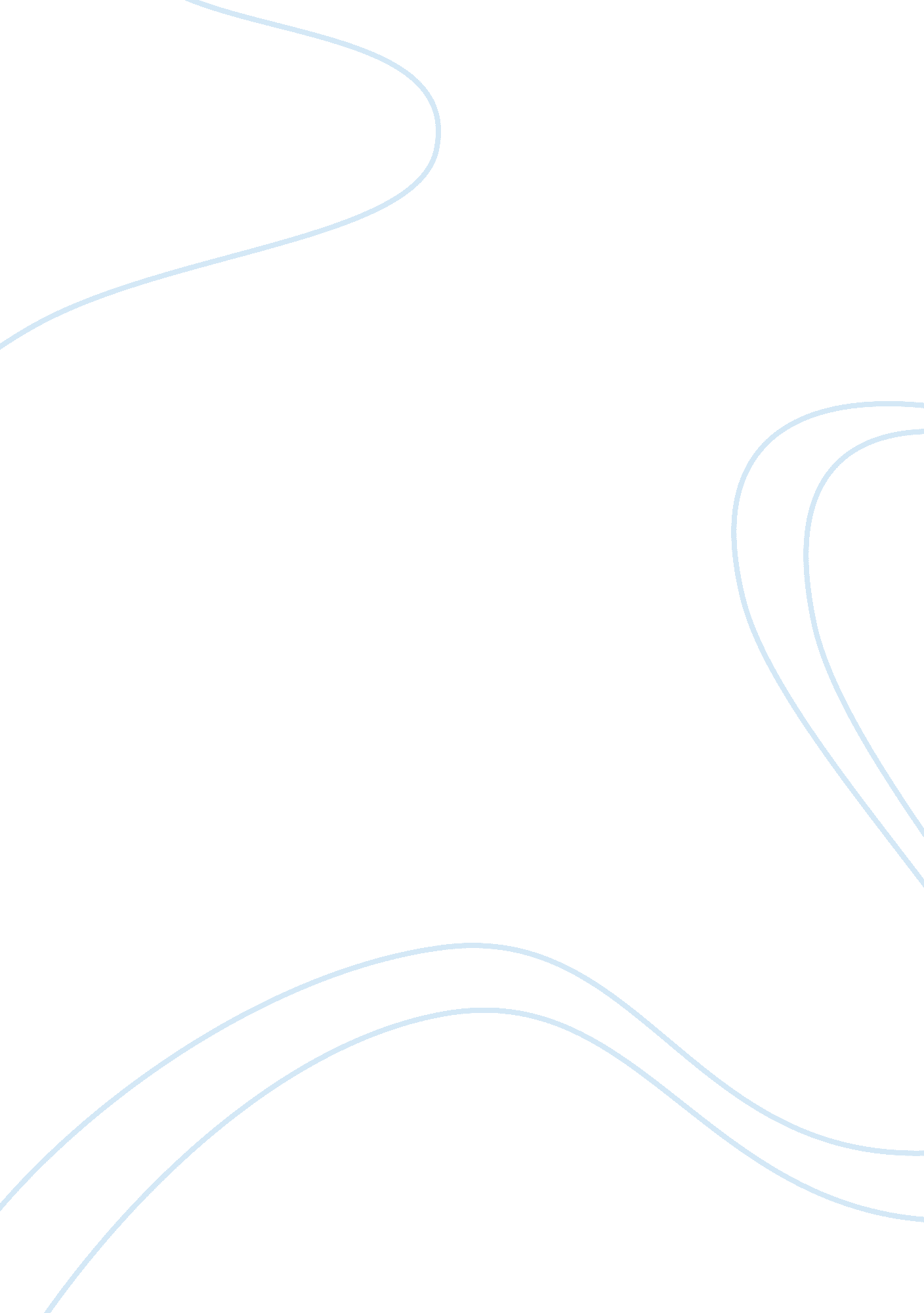 Finance are also responsible for producing the accountsFinance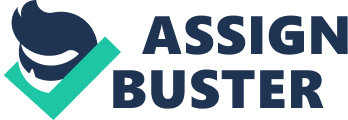 Cadbury's reports must be made public so shareholders and people whom have an interest is the business (e. g. stakeholders, potential share holders) can see how the business in doing. This can be a positive or a negative affect on the business, if the business is doing well it will attracted new shareholders, but if the business is not on target (e. g. loss in profits) this will cause shareholders to withdraw there shares, and drive away potential shareholders. They do this to monitor the business and they may also be able to calculate what is going to happen in the future. It is also a legal requirement to keep records(all PLC's and Ltd's must do this including Cadbury's). Other accounts produce include profit and loss accounts and a balance sheet, this shows assets and liabilitiesthis includes what the business owns and owes. To summarise: The objectives of Cadbury that thefinancedepartment helps to achieve: Make a profit - they calculate the finance of the business and advise the business whether they can afford to design a new product or buy a new business. They then provide themoneyfor the product. The also calculate the finance so the business can be assured they will not go into debt half way through the year, this is done with cash flow forecast. This helps the business decide if they need a source of finance to survive. These can lead to a businessfailureor success if this aim is achieved a business can grow and become successful Good employer - they do this by paying good wages that are fair to everybody who works within Cadbury's. They should follow thediscriminationacts and not pay someone more for the same job because of there sex, colour or disability Expand - this aim can be achieved by achieving the profit aim. The business can not expand if there is no source of finance. Cadbury's finance department will be the department that puts forward the money to expand by creating new products (e. g. fuse) or buying a business out (e. g. Adams) to do this they may have to get a loan from a bank or a financier. Cadbury's gain there source of finance from within the business maybe shares sold or selling apart of the business. Charitable - they provide money to charities and to schools. Cadbury's is a go example with there get active scheme for children. This encourages people to buy Cadbury products because the people see they are doing good. This can give the business a competitive advantage. Human Resources Human resources has a number of aims these include good employer, good customer service, community, expand and competitive. The human resources department of the business manages labour needs and staff welfare. The human resources department is usually responsible for recruiting new staff and for training them to do their job When the vacancies arise, it draws up documents for specific purposes, organises and runs interviews. The dept has to follow certain procedures before a job can be filled. 1. Vacancy occurs - reasons for this maybe retirement, promotion or fired/quit 2. The job description is then drawn up by the human resources - the job description including job title, position in the organisation chart and a list of duties. 3. Person specification drawn up - the qualities of the person including qualifications, experience andpersonality. These factors are key to selecting the person for the job role. 4. The job is advertised - the dept need to consider: what details need to go on the advert and where should be the advert be placed? 5. Candidates apply for the job role - the advert will usually say what the candidate needs to send in as part of their application. This will probably include a application form and a C. V. 6. The candidates are then short listed and interviews are arranged 7. Appoint the best candidate to the job The recruitment process helps the dept meet some of there aims, like expand and competitive. Human Resources are reasonable for the training of staff, they do this to improved the skills of staff and make them more efficient (e. g. better quality or faster at there job) Training staff includes Induction training, On the job training, and Off the job training. Induction training is when the employee is just starting the job, this includes the business safety procedures, what is involved with the job, what is expected to be done by the employee. This can be done by an experienced employee demonstrating. On the job training this is training that is done at your work place, within working hours. The training is done by an experienced member of staff; this can be a supervisor or an employee that has been trained to train new staff. And finally off the job training is training that is done away from the workplace, this can sometimes be after work or even a weekend course that will all be paid for by the company. The training can be done at a college. Cadbury have the investor in people sign on there website, letters and products, this means Cadbury's are dedicated to there staff wellbeing including the training of the staff. Employment Laws must be followed by Cadbury and Cadbury Sweppes. There are a number of laws all businesses must follow. But Cadbury being the muti-national and popular business, if any discrimination within Cadbury is found it will be made public all around the world and Cadbury Sweppes reputation will be damage. The laws that must be followed are: Equality; this includes laws such as the discrimination act and thehealthand safety law. Trade unions are representation for the employer and the employees when there is something wrong. If the laws are not be followed properly the trade unions will step in. If this happens the business will suffer, with strikes. Human Resources must provide good working conditions, for the employees the workers will want to have a clean, safe, happy workingenvironmentto work in. This will hopefully boost the businesses productivity. They would also be responsible for benefits to its staff such as good pay, pension schemes, freebies and selling the shares for the business to the employees. 80% of the employees at Cadbury's own shares in the business. To summarise: The human resources department will help Cadbury achieve the following objectives: Competitive and Expansion - The dept help Cadbury's achieve there aim in expanding by employing new and able staff. This will also provide the business with a competitive advantage if the staff are working at there full potential. This can be achieved by the HR dept providing a good working environment. Cadbury Schweppes employs over 40, 000 people worldwide. Customer service -this also involves the training and employment of able staff. The customers want quality goods and service. So the employees of Cadbury's need to be well trained for every situation, the HR are reasonable for this. The employees need to help the customers as well as possible and as much as possible. Good employer - this will be achieved by safe working conditions. The Cadbury HR need to look out for there staff welfare. Community - offering jobs for the local community where the business is based. (e. g. Cadbury UK - Bournville). Providing the local community with jobs or being environmentally friendly to the local community. 